 	 УПРАВЛЕНИЕ  ФИНАНСОВ  ГОРОДА  КУЗНЕЦКА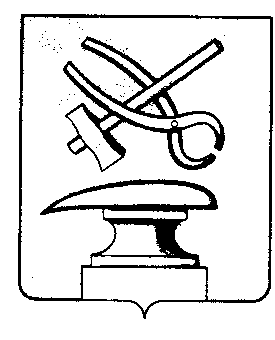                                                           П Р И К А ЗОб утверждении Порядка проведения мониторинга качества финансового менеджмента управлением финансов города Кузнецка в отношении главных администраторов средств бюджета города Кузнецка (главных распорядителей средств бюджета города Кузнецка, главных администраторов доходов бюджета города Кузнецка, главных администраторов источников финансирования дефицита бюджета города Кузнецка) В соответствии со статьей 160.2-1 Бюджетного кодекса Российской Федерации в целях повышения качества финансового менеджмента, проводимого управлением финансов города Кузнецка, в отношении  главных администраторов средств бюджета города Кузнецка (главных распорядителей средств бюджета города Кузнецка, главных администраторов доходов бюджета города Кузнецка, главных администраторов источников финансирования дефицита бюджета города Кузнецка), п р и к а з ы в а ю: 1. Утвердить прилагаемый Порядок проведения мониторинга качества финансового менеджмента управлением финансов города Кузнецка в отношении главных администраторов средств бюджета города Кузнецка (главных распорядителей средств бюджета города Кузнецка, главных администраторов доходов бюджета города Кузнецка, главных администраторов источников финансирования дефицита бюджета города Кузнецка) (далее - Порядок). 2. Настоящий приказ вступает в силу с момента опубликования. 3. Настоящий приказ разместить на официальном сайте управления финансов города Кузнецка в информационно – телекоммуникационной сети «Интернет». 4. Контроль за исполнением настоящего приказа возложить на начальника управления финансов города Кузнецка Фролова И.Б.Начальник управления финансов города Кузнецка	             И.Б.Фролов                                                                                                          Утвержден                                                                                              приказом управления                                                                                                                      финансов города Кузнецкаот_________ № ________Порядок проведения мониторинга качества финансового менеджмента управлением финансов города Кузнецка в отношении главных администраторов средств бюджета города Кузнецка (главных распорядителей средств бюджета города Кузнецка, главных администраторов доходов бюджета города Кузнецка, главных администраторов источников финансирования дефицита бюджета города Кузнецка) Общее положения1. Настоящий Порядок определяет правила расчета и анализа значений показателей качества финансового менеджмента, осуществляемого управлением финансов города Кузнецка в отношении главных администраторов средств бюджета города Кузнецка (главных распорядителей средств бюджета города Кузнецка, главных администраторов доходов бюджета города Кузнецка, главных администраторов источников финансирования дефицита бюджета города Кузнецка) (далее - ГАБС, объекты мониторинга), формирования и представления информации, необходимой для проведения мониторинга качества финансового менеджмента (далее – мониторинг), правила формирования и представления отчета о результатах мониторинга.2. Мониторинг проводится управлением финансов города Кузнецка путем анализа и оценки совокупности процессов и процедур, обеспечивающих результативность использования бюджетных средств и охватывающих все элементы бюджетного процесса (составление проекта бюджета города Кузнецка на очередной финансовый год и плановый период, исполнение бюджета города Кузнецка, включая ведение бюджетного учета и составление бюджетной отчетности, управление активами, осуществление закупок товаров, работ и услуг для обеспечения государственных (муниципальных) нужд, осуществление внутреннего финансового контроля и внутреннего финансового аудита).       3. Мониторинг проводится на основании данных бюджетной отчетности объектов мониторинга, а также необходимой для расчета показателей качества финансового менеджмента сведений и информации, представляемой объектами мониторинга в соответствии с настоящим Порядком и общедоступных (размещенных на официальных сайтах в информационно-телекоммуникационной сети «Интернет») сведений (далее - источники информации).	4. Объекты мониторинга в целях расчета показателей, указанных в приложении № 1 к настоящему Порядку, предоставляют в управление финансов города Кузнецка в срок до 15 апреля года, следующего за отчетным, информацию по форме, приведенной в приложении № 2 к настоящему Порядку.           5. Мониторинг проводится ежегодно по состоянию на 1 января года, следующего за отчетным годом, в срок до 15 мая года, следующего за отчетным.	6. Мониторинг может проводиться с учетом результатов внешней проверки Контрольно-счетной палаты города Кузнецка, годовой бюджетной отчетности ГАБС (в части информации о выявленных в объектах мониторинга бюджетных нарушениях).         2. Правила расчета и анализа значений показателейкачества финансового менеджмента          2.1. Управление финансов города Кузнецка с использованием данных из предоставленных сведений и информации от объектов мониторинга рассчитывает: 	- итоговую оценку качества финансового менеджмента; 	- среднее значение оценки по каждому показателю;	- уровень качества финансового менеджмента;	- рейтинговую оценку каждого ГАБС;	- оценку среднего уровня качества финансового менеджмента ГАБС.Полученные результаты заносятся в таблицу по форме согласно приложению №3 к настоящему Порядку.2.2. На основании данных, полученных по итогам расчетов, управление финансов города Кузнецка проводит мониторинг в разрезе групп показателей и дает оценку качества: 	- управления расходами бюджета;	- управления доходами бюджета;	- ведения учета и составления бюджетной отчетности; 	- организации и осуществления внутреннего финансового аудита;	- управления активами;	-исполнения бюджетных процедур во взаимосвязи с выявленными бюджетными нарушениями.	2.3. Перечень показателей оценки качества финансового менеджмента ГАБС приведен в приложении № 1 к настоящему Порядку.	2.4. Перечень исходных данных для проведения оценки качества финансового менеджмента ГАБС приведен в приложении № 2 к настоящему Порядку.	2.5. В случае если по отдельному главному администратору отсутствуют данные, необходимые для расчета конкретного показателя, то показатель считается неприменимым.	2.6. Расчет оценочных показателей производится на основании данных, уточненных или скорректированных по результатам проверки управлением финансов города Кузнецка, ответственным за проведение мониторинга качества финансового менеджмента.	2.7. Оценка качества финансового менеджмента рассчитывается на основании оценки по каждому из показателей, указанных в приложении № 1 к настоящему Порядку.	2.8. Максимальная оценка, которая может быть получена по каждому из показателей, равна 5 баллам. Максимальная суммарная оценка в случае применимости всех показателей равна 110 баллам.	2.9. Минимальная оценка, которая может быть получена по каждому из показателей, а также минимальная суммарная оценка равна 0 баллов.	2.10. ГАБС, к которому неприменим какой-либо показатель, получает по соответствующему критерию оценку 0.	2.11. Расчет итоговой оценки качества финансового менеджмента (КФМ) ГАБС осуществляется по следующей формуле:КФМ = ∑ Bi,где:	Bi - итоговое значение оценки по направлению показателей;	i - номер направления оценки.	2.12. Итоговое значение оценки по направлению (Bi) рассчитывается по следующей формуле:Bi = ∑ Kj,где:	Kj - значение оценки показателя по i-му направлению;	j - номер показателя оценки в рамках направления оценки.	2.13. Мониторинг качества финансового менеджмента производится по:	- уровню оценок, полученных по каждому из показателей;	-итоговой оценке, полученной каждым ГАБС по применимым к нему показателям;	- средней оценке уровня финансового менеджмента ГАБС.	2.14. При мониторинге качества финансового менеджмента по уровню оценок, полученных ГАБС по каждому из показателей:	- производится расчет среднего значения оценки, полученной всеми ГАБС по каждому из показателей;	- ГАБС, имеющие по оцениваемому показателю неудовлетворительные результаты.	2.15. ГАБС имеет по оцениваемому показателю неудовлетворительные результаты в случае, если среднее значение оценки всех ГАБС меньше 3 баллов и индивидуальная оценка ГАБС по показателю ниже 3 баллов.2.16. Расчет среднего значения оценки по каждому из показателей (SPj) производится по следующей формуле:                                                     SPj = где:	K - значение оценки показателя по n-му ГАБС;	j – номер показателя;	n - общее количество ГАБС, к которым применим данный показатель.	Расчет средних значений по группам показателей не производится.	2.17. Мониторинг по совокупности оценок, полученных каждым ГАБС по применимым к нему показателям, производится на основании сопоставления итоговой оценки качества финансового менеджмента ГАБС и максимально возможной оценки, которую может получить ГАБС, за качество финансового менеджмента исходя из применимости показателей.	2.18. Максимально возможная оценка, которую может получить ГАБС за качество финансового менеджмента исходя из применимости показателей, рассчитывается по формулам, приведенным в пунктах 2.11-2.12 настоящего Порядка, путем подстановки в них значения 5 баллов для применимых к ГАБС показателей (вместо фактически полученных оценок) и значения 0 баллов для не применимых к ГАБС показателям.	2.19. Уровень качества финансового менеджмента (Q) по совокупности оценок полученных каждым ГАБС по применимым к нему показателям рассчитывается по следующей формуле:где:	КФМ - итоговая оценка качества финансового менеджмента ГАБС;	MAX - максимально возможная оценка, которую может получить ГАБС за качество финансового менеджмента исходя из применимости показателей.	2.20. Чем выше значение показателя "Q", тем выше уровень качества финансового менеджмента ГАБС. Максимальный уровень качества составляет 1,0.	2.21. По итоговой оценке, полученной каждым ГАБС, рассчитывается рейтинговая оценка качества финансового менеджмента каждого ГАБС, и формируется сводный рейтинг, ранжированный по убыванию рейтинговых оценок ГАБС.	2.22. Рейтинговая оценка каждого ГАБС (R) за качество финансового менеджмента рассчитывается по следующей формуле:					R= Q х 5,где:	Q - уровень качества финансового менеджмента ГАБС.    Максимальная рейтинговая оценка, которая может быть получена ГАБС за качество финансового менеджмента, равна 5.	2.23. Оценка среднего уровня качества финансового менеджмента ГАБС (MR) рассчитывается по следующей формуле:						MR = ,где:	∑ R - сумма рейтинговых оценок ГАБС, принявших участие в оценке качества финансового менеджмента;	n - количество ГАБС, принявших участие в оценке качества финансового менеджмента.	2.24. Рейтинг качества финансового менеджмента объектов мониторинга, ранжированный по убыванию оценок качества финансового менеджмента ГАБС, составляется по форме согласно приложению № 4 к настоящему Порядку.В целях проведения мониторинга в таблицу со сводным рейтингом качества финансового менеджмента ГАБС также заносится информация об итоговой оценке качества финансового менеджмента ГАБС (графа 4 таблицы приложения № 4) и максимально возможная оценка, которую может получить ГАБС за качество финансового менеджмента исходя из применимости показателей (графа 5 таблицы приложения 4).	2.25. На основании данных расчета показателей качества финансового менеджмента управлением финансов города Кузнецка формируется «Отчет о результатах мониторинга качества финансового менеджмента, осуществляемого управлением финансов города Кузнецка в отношении главных администраторов средств бюджета» (далее - отчет), в соответствии с Приложением № 5 к  настоящему Порядку. 	2.26. Сформированный отчет, указанный в пункте 2.25 настоящего Порядка утверждается начальником управления финансов города Кузнецка.          2.27.  Указанный отчет публикуется на официальном сайте управления финансов города Кузнецка в информационно-телекоммуникационной сети "Интернет".3. Использование сведений, содержащихся в отчетео результатах мониторинга качества финансового менеджмента	3.1. На основании отчета о результатах мониторинга ГАБС формируют сведения о качестве финансового менеджмента, в том числе содержащие информацию о ходе реализации мер, направленных на повышение качества финансового менеджмента.	3.2. ГАБС размещают сведения о качестве финансового менеджмента на своих официальных сайтах в информационно-телекоммуникационной сети «Интернет» в соответствии с настоящим Порядком и Формой отчета сведений о качестве финансового менеджмента согласно приложению № 5 к настоящему Порядку.	3.3. ГАБС направляют в управление финансов города Кузнецка сведения о ходе реализации мер, направленных на повышение качества финансового менеджмента, по форме, предусмотренной приложением № 6 к настоящему Порядку, в срок до 30 августа текущего финансового года с приложением копий документов, подтверждающих выполнение  мероприятий, направленных на обеспечение достижения оценки показателей качества финансового менеджмента.	3.4. При заполнении сведений о ходе реализации мер, направленных на повышение качества финансового менеджмента, по каждому показателю должны быть указаны причины отклонения и (или) данные о планируемых (исполняемых) мероприятиях, направленных на обеспечение достижения оценки по соответствующему показателю.	3.5.  Мероприятия, направленные на обеспечение достижения оценки показателей качества финансового менеджмента, могут включать:	- разработку, актуализацию нормативных правовых (правовых) актов ГАБС, регламентирующих выполнение процедур и операций по составлению и исполнению бюджета, ведению бюджетного учета и составлению бюджетной отчетности, управлению активами, внутреннего финансового контроля и внутреннего финансового аудита (далее - процедуры и операции в рамках финансового менеджмента);	- установление (изменение) в положениях о структурных подразделениях, в должностных регламентах (инструкциях) сотрудников обязанностей и полномочий по осуществлению процедур и операций в рамках финансового менеджмента, в том числе по осуществлению внутреннего финансового контроля;	- актуализацию карт внутреннего финансового контроля;	- совершенствование информационного взаимодействия между структурными подразделениями (сотрудниками), осуществляемого при выполнении процедур и операций в рамках финансового менеджмента;	- закупку и введение в эксплуатацию оборудования, средств автоматизации, направленных на повышение качества информационного взаимодействия и сокращение сроков подготовки документов;	- проверку соответствия квалификации руководителей структурных подразделений и сотрудников, осуществляющих процедуры и операции в рамках финансового менеджмента, установленным в их должностных регламентах квалификационным требованиям;	- организацию повышения квалификации руководителей структурных подразделений и сотрудников, осуществляющих процедуры и операции в рамках финансового менеджмента, и проведения их переподготовки;	- разработку, актуализацию актов ГАБС о материальном стимулировании (дисциплинарной ответственности) должностных лиц, за добросовестное (недобросовестное) исполнение обязанностей при осуществлении процедур и операций в рамках финансового менеджмента.	3.6. По результатам анализа полученных сведений о ходе реализации мер, направленных на повышение качества финансового менеджмента, управление финансов города Кузнецка формирует пояснительную записку, которая публикуется на официальном сайте управления финансов города Кузнецка в информационно-телекоммуникационной сети «Интернет» и содержит следующие сведения:	- общие сведения о ГАБС, включая их итоговые оценки качества финансового менеджмента, полученные в течение отчетного финансового года;	- сведения о выявленных недостатках осуществления финансового менеджмента в отчетном финансовом году;	- сведения о принятых ГАБС мерах по повышению качества финансового менеджмента в течение отчетного финансового года;	- выводы о необходимости принятия ГАБС дополнительных мер по повышению качества финансового менеджмента.от «»20   г№                  г. Кузнецк